Vendor Authorization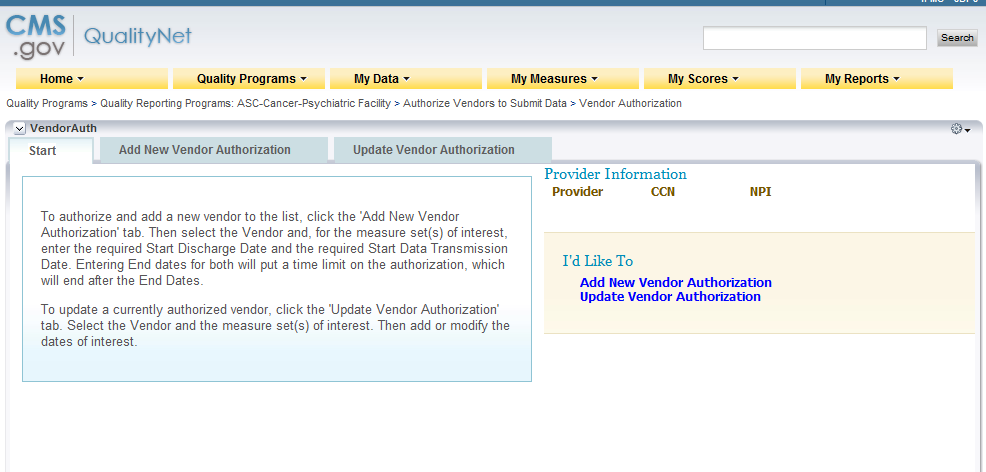 Add a vendor- By typing in the first letter of the name of existing vendors, the list will populate with those identified as IPF vendors.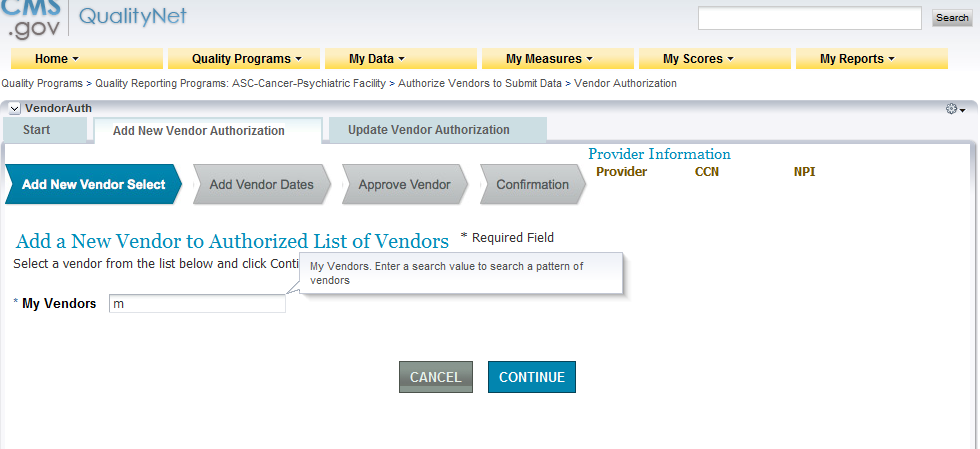 Update Vendor Authorization- If a vendor had been previously selected- this allows the facility to update.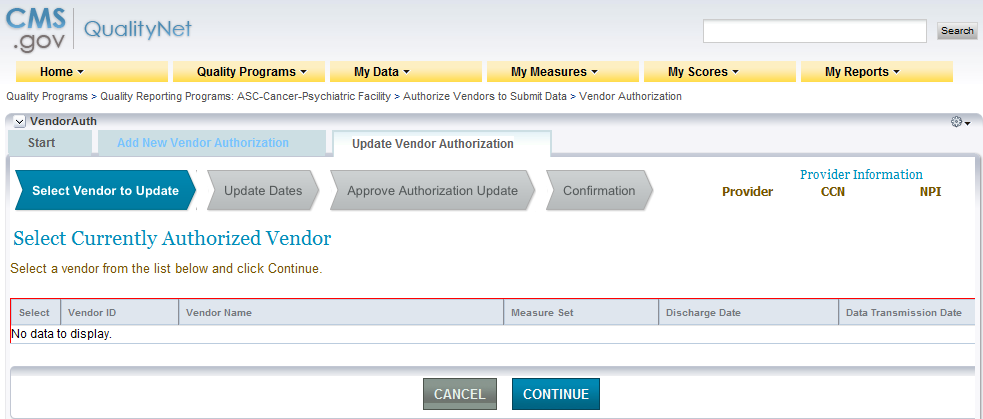 Notice of Participation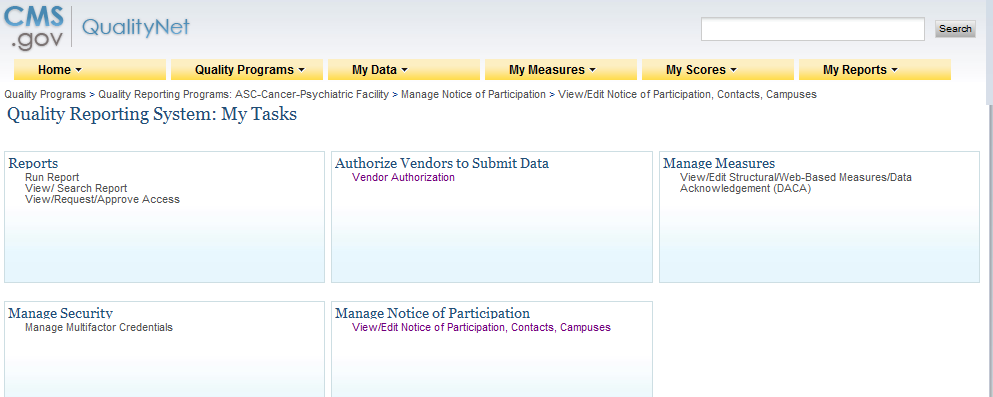 Facility enters their CCN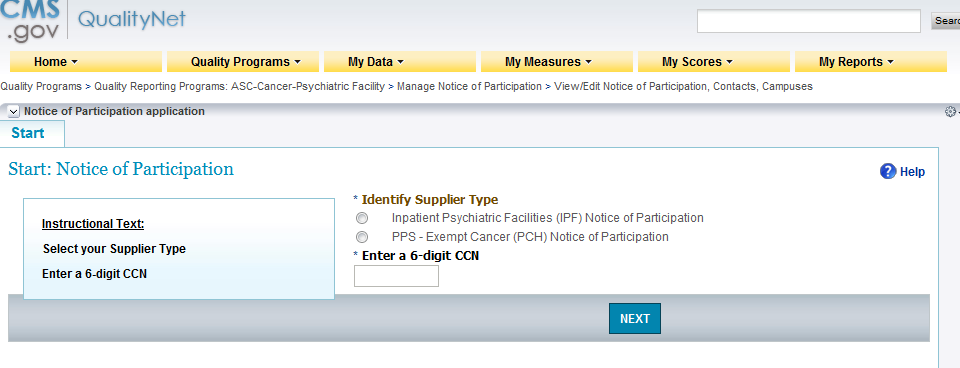 In order to add an NOP, the facility must first add a minimum of 2 contacts.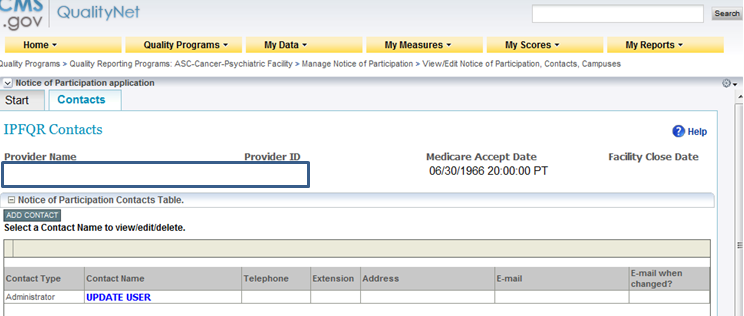 Completing the Notice of Participation 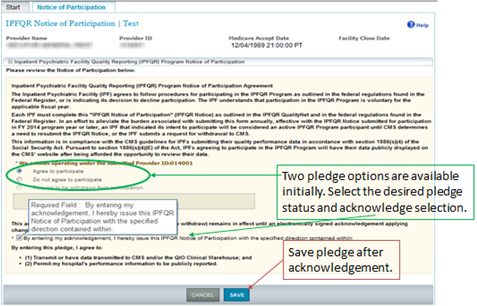 Data Accuracy and Completeness AcknowledgementSelect the Program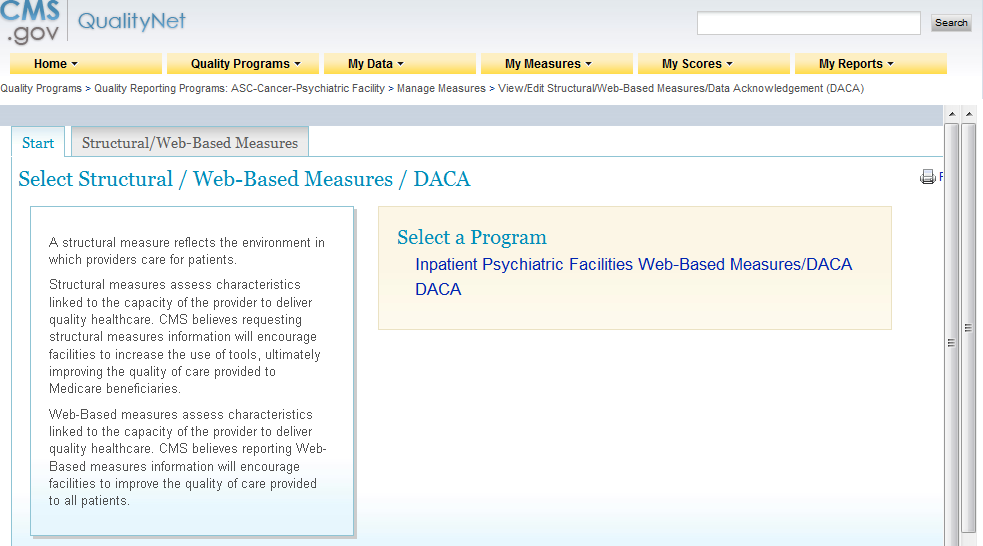 Enter the CCN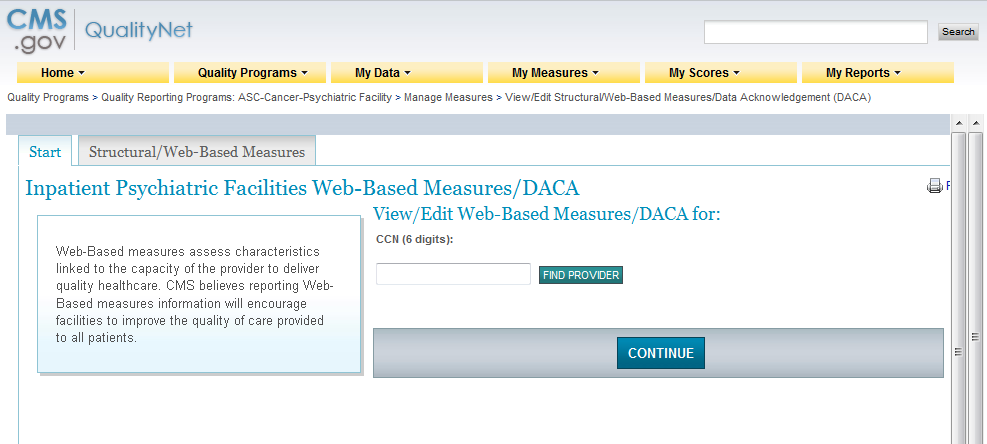 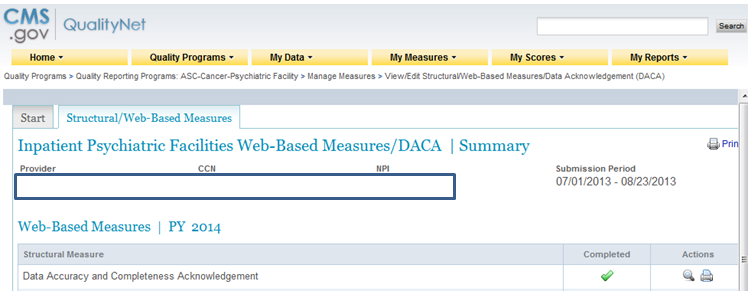 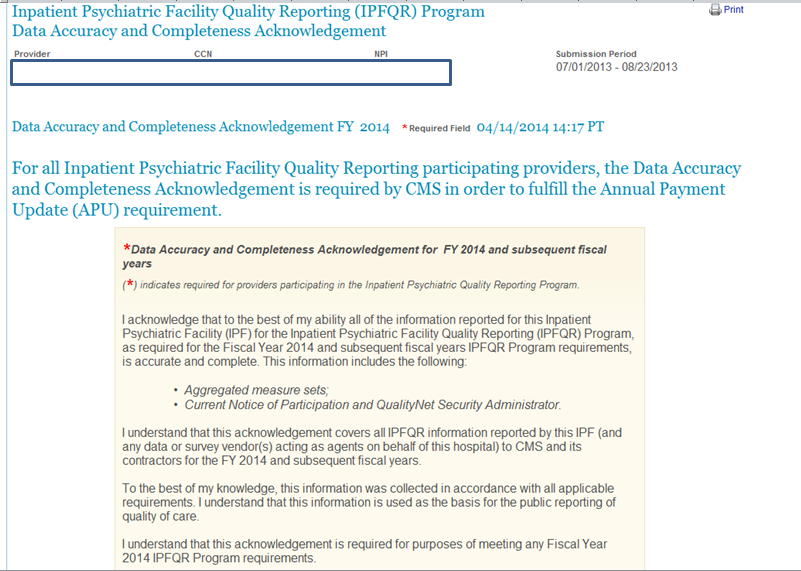 HBIPS Measure Screen Shot From FY 2014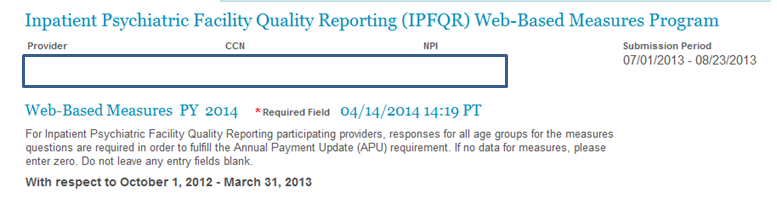 HBIPS2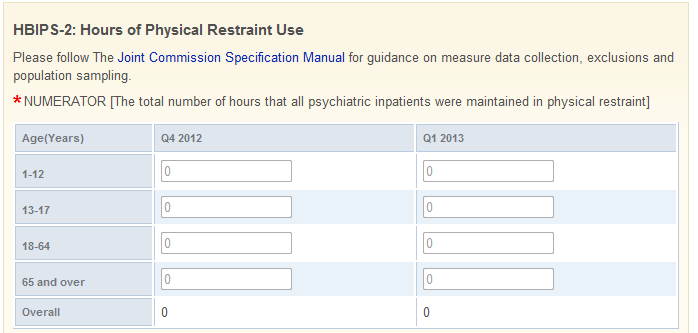 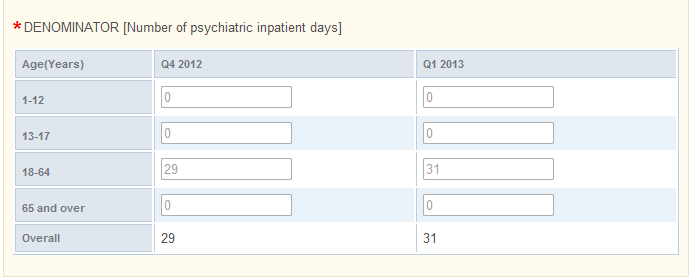 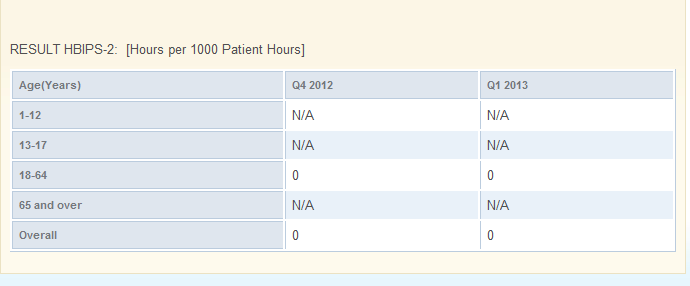 HBIPS 3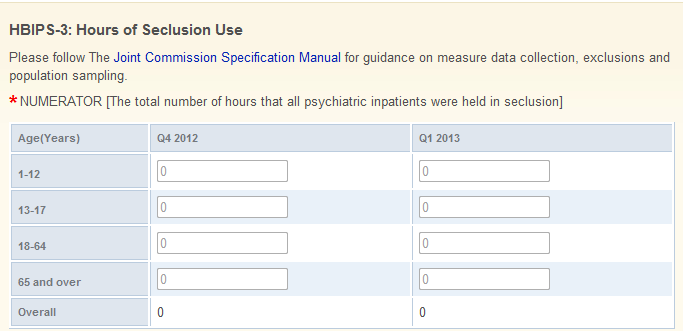 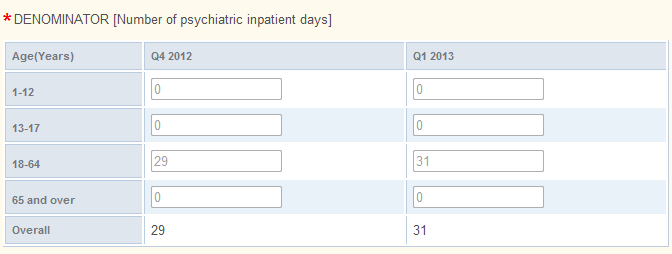 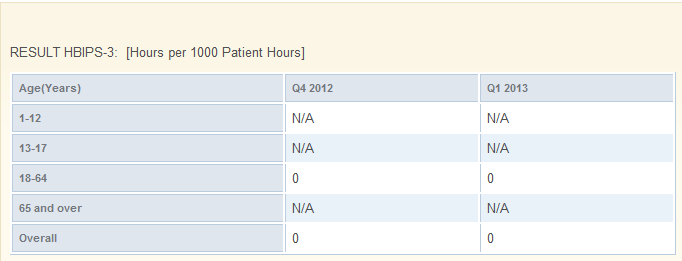 HBIPS 4 & 5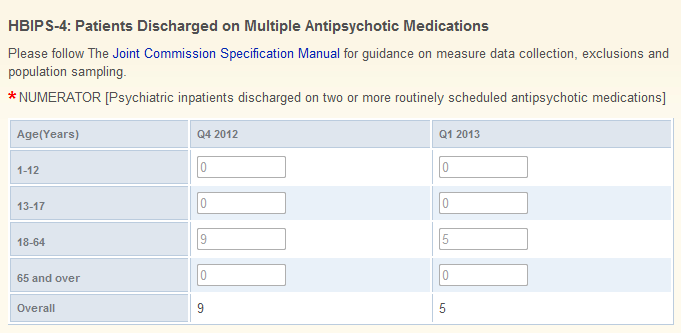 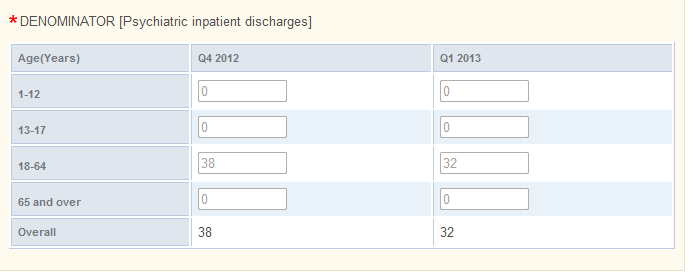 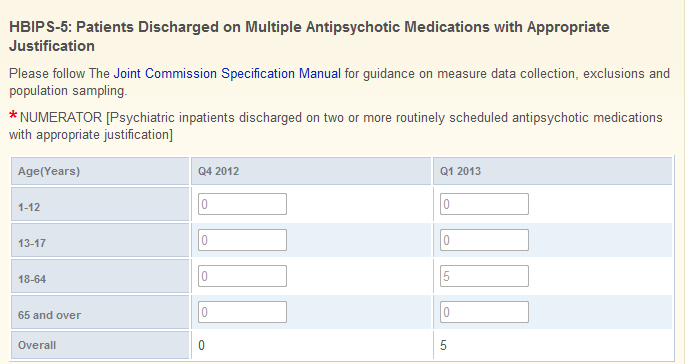 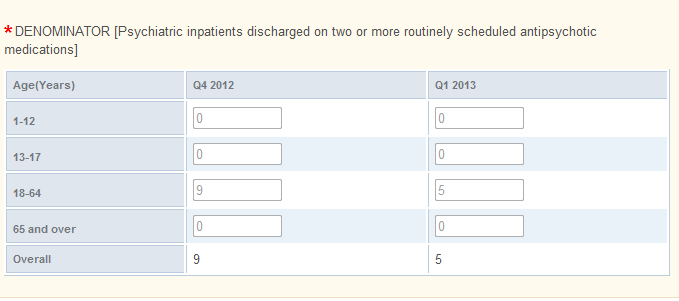 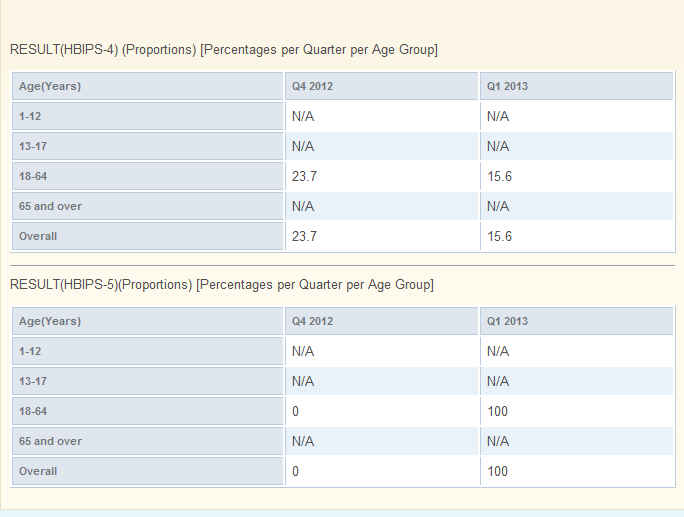 HBIPS 6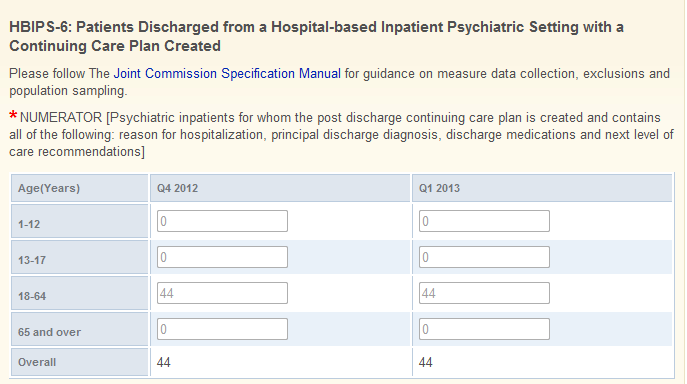 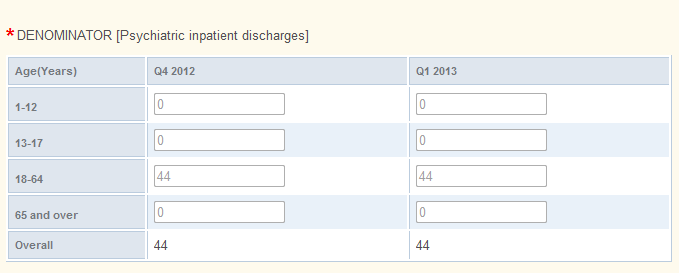 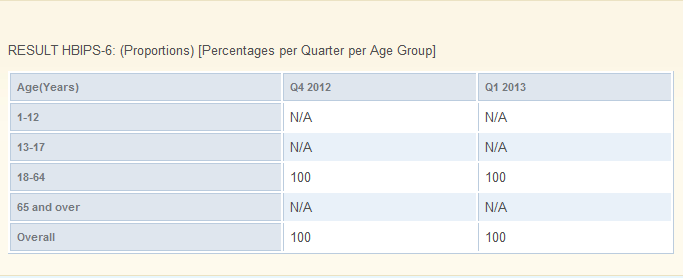 HBIPS 7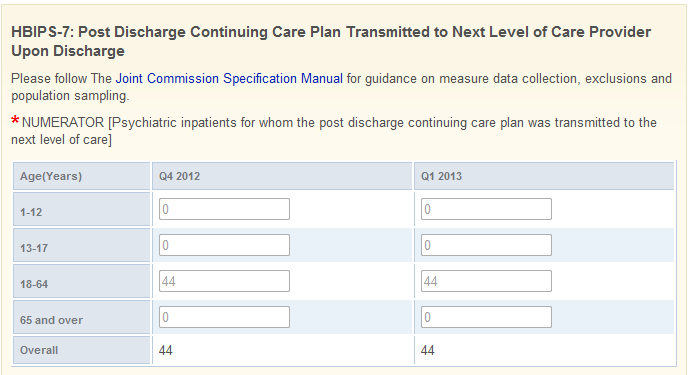 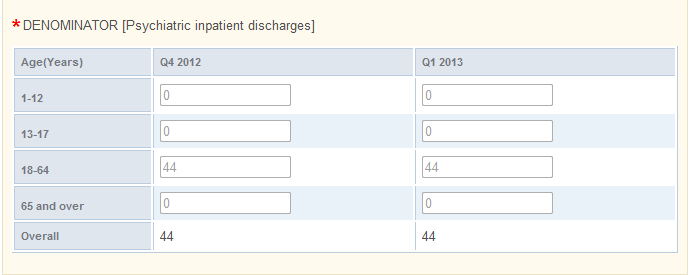 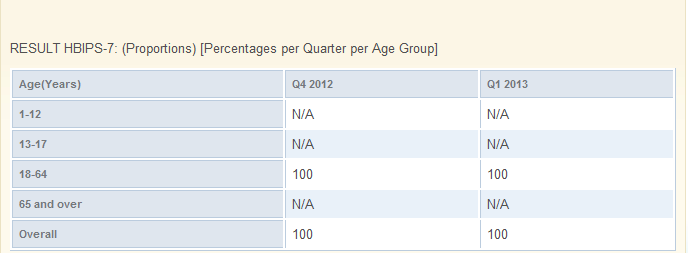 